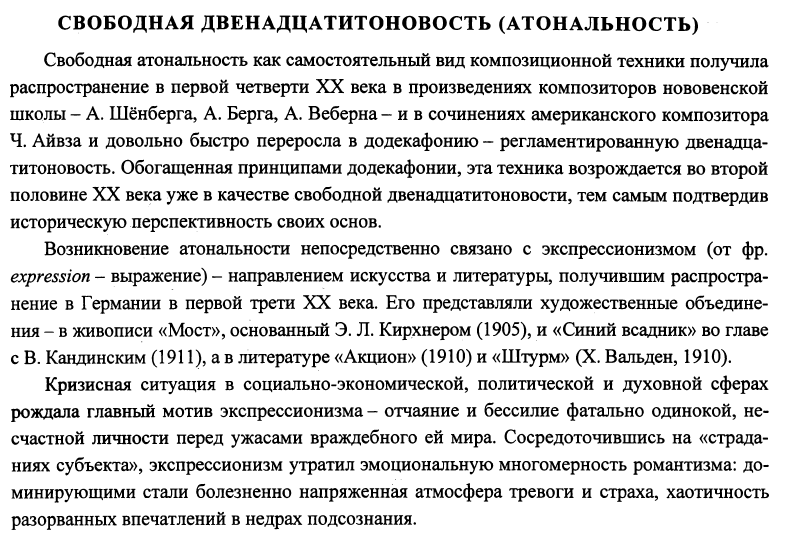 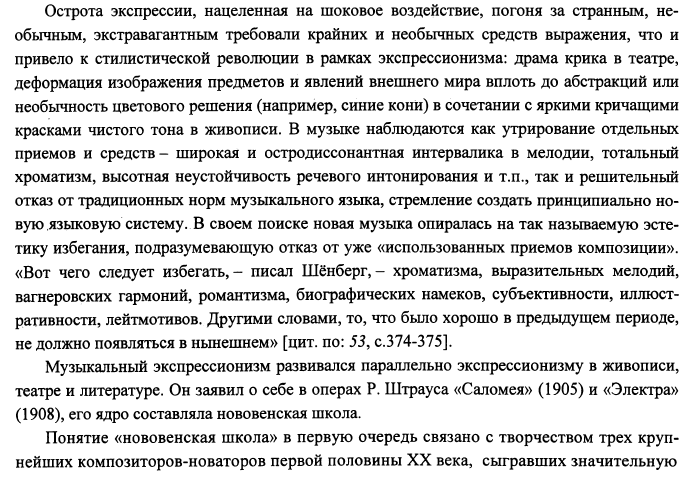 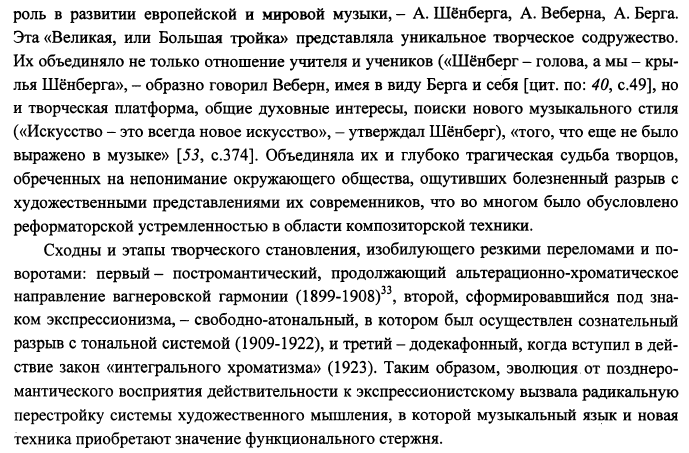 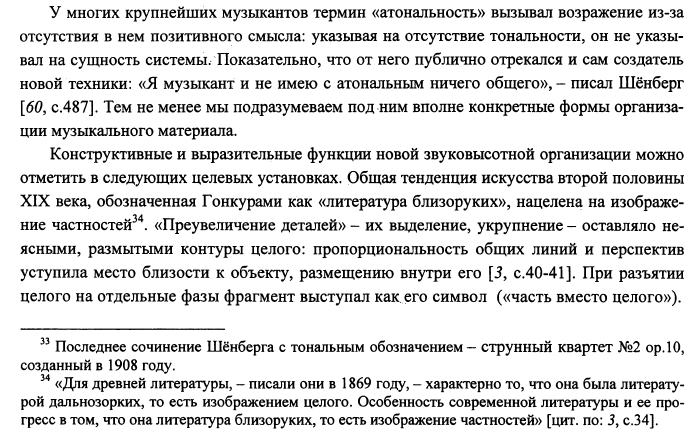 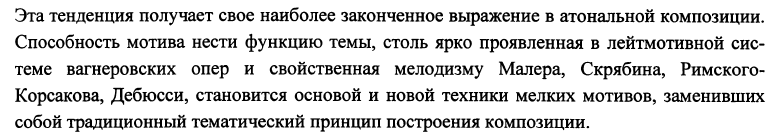 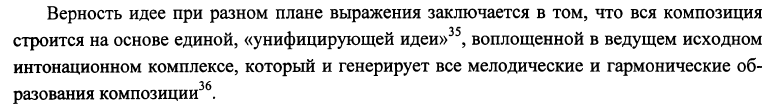 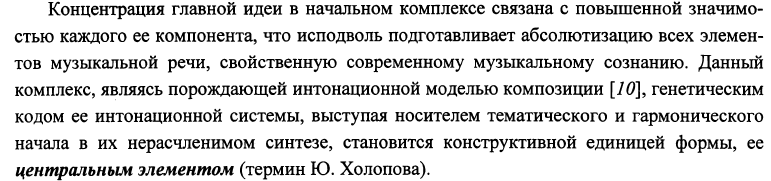 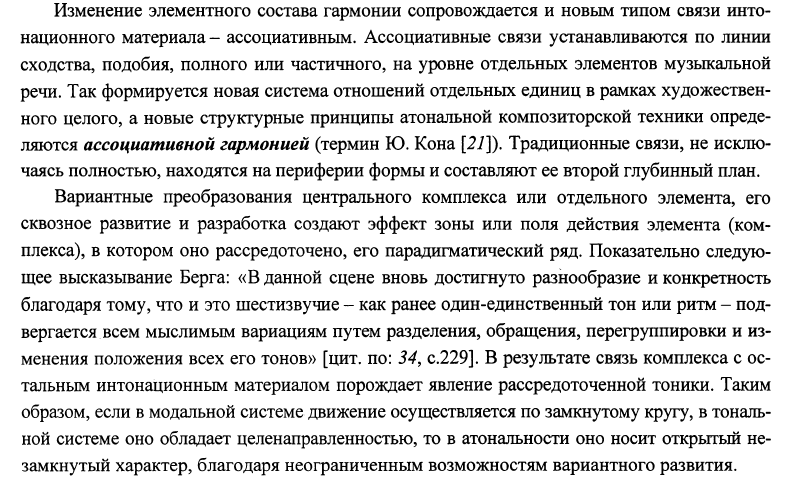 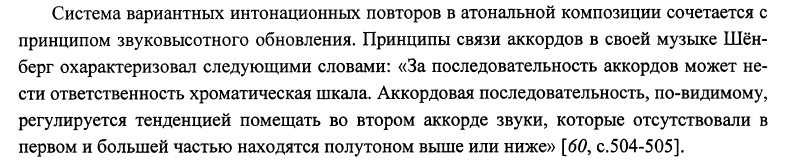 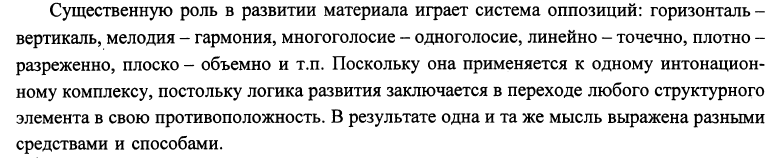 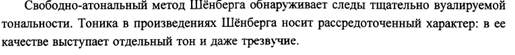 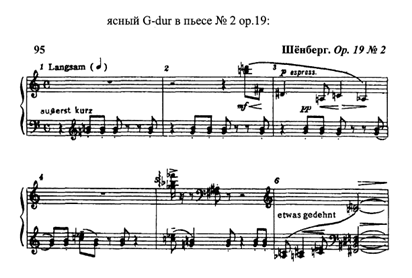 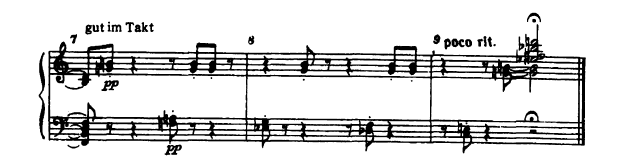 Алгоритм анализа  атонального произведения: 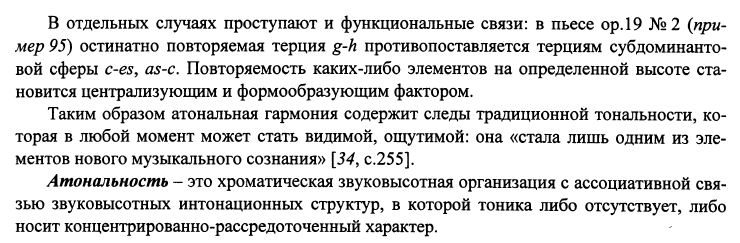 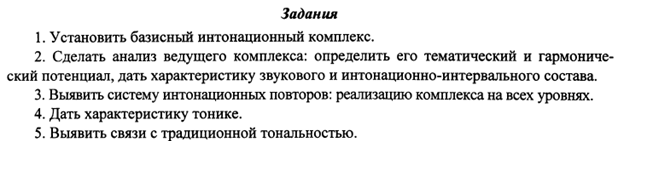 Внеаудиторная работа студентов, домашнее задание 
Письменный анализ одного произведения: А,Шенберг Три пьесы ор.11 
подготовить до 03.05.2020 преподаватель                                       Митькова А.Д.учебная дисциплинаСовременная гармония  для специальности53.02.07 Теория музыки                           курс 4дата занятия:21.04.2020 